Unusual and Ancient Instruments from around the world. 5th and 6th classesFirst we will look at some very cool ancient instrumentsOver thousands of years musical instruments have become more complex and technical. We have changed the materials used and the makers now have to go through years of training to become expert intrument makersThe oldest instrument I can think of is one that we still use today, can you think what it is?Your VOICE!!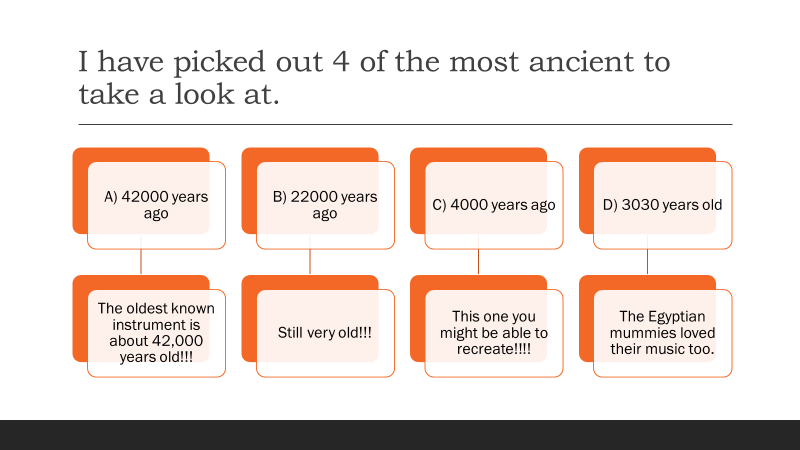 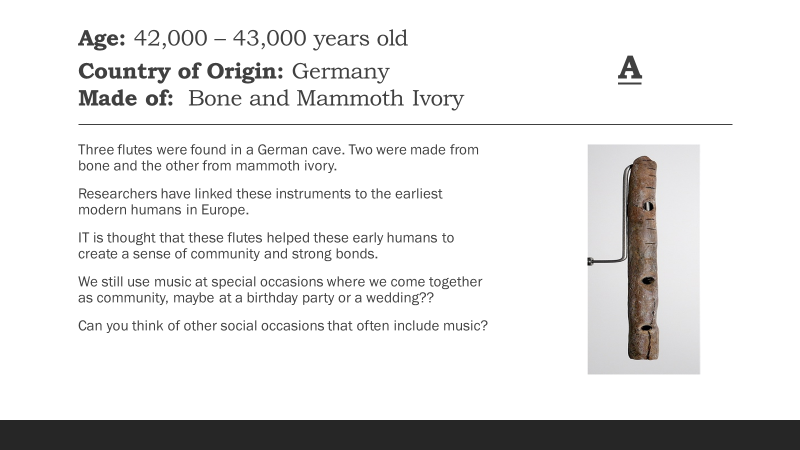 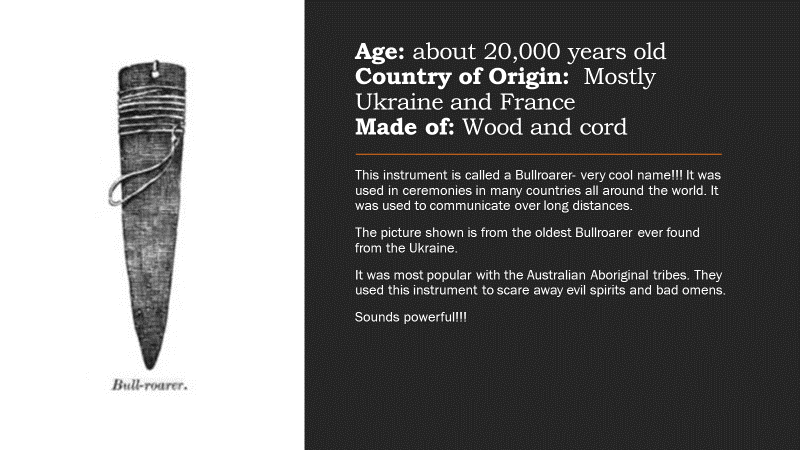 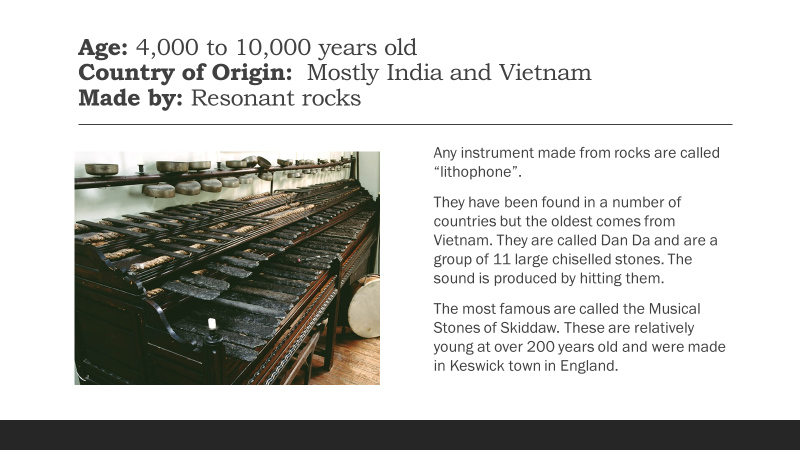 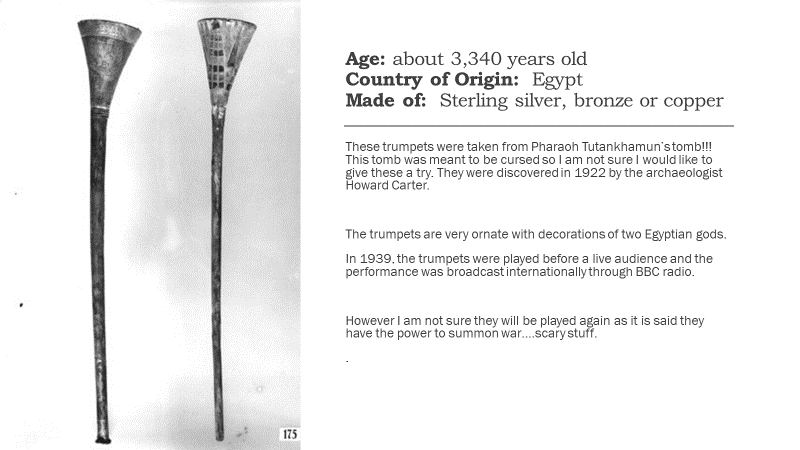 Here are a couple of links to some of the instruments mentioned above. The Bullroarer: https://youtu.be/1tvreQ3hTvAThe ancient trumpets: https://youtu.be/HO3P5jkQmgUThis next instrument is not to be attempted at home. I wonder who discovered a saw could make such beautiful sounds.https://youtu.be/2sh1EH2GBF8Last but not least this is my absolute favourite: https://youtu.be/xM1EjIDLMLY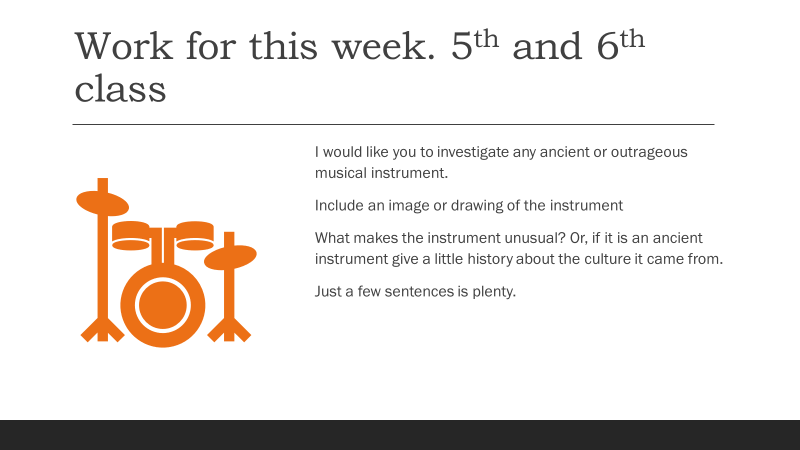 